Supplementary Table S1. Baseline (1992 in the NHS and 1993 in the NHSII) characteristics of participants according to the first 4-year changes in healthful plant-based diet index (hPDI) and unhealthful plant-based diet index (uPDI)*NHS, Nurses’ Health Study; NHS II, Nurses’ Health Study II; hPDI, healthful plant-based diet index; SF-36, 36-Item Short Form Health Survey; uPDI, unhealthful plant-based index. * Values were means (SDs) or percentages and were standardized to the age distribution of the study population. † Value was not age-adjusted.Supplementary Table S2. 4-year changes in physical component scores (1992-2000 in NHS and 1993-2001 in NHSII) according to 4-year changes in plant-based diet indices (1990-1998 in NHS and 1991-1999 in NHSII) adjusted for age, baseline corresponding plant-based diet indices, and baseline corresponding HRQoL scores*  NHS, Nurses’ Health Study; NHS II, Nurses’ Health Study II.* Values were beta coefficients (95% CIs) in physical component scores. Pooled results were calculated with a fixed effects model. † The P value for Q-statistic for heterogeneity <0.05, indicating statistically significant heterogeneity between the NHS and the NHSII.Supplementary Table S3. 4-year changes in mental component scores (1992-2000 in NHS and 1993-2001 in NHSII) according to 4-year changes in plant-based diet indices (1990-1998 in NHS and 1991-1999 in NHSII) adjusted for age, baseline corresponding plant-based diet indices, and baseline corresponding HRQoL scores*  NHS, Nurses’ Health Study; NHS II, Nurses’ Health Study II.* Values were beta coefficients (95% CIs) in mental component scores. Pooled results were calculated with a fixed effects model. † The P value for Q-statistic for heterogeneity <0.05, indicating statistically significant heterogeneity between the NHS and the NHSII.Supplementary Table S4. Changes in physical and mental component scores per 10-point increase in hPDI, 5-lbs increase in weight, and 5-Met-hours/week increase in physical activity hPDI, healthful plant-based diet index; PCS, physical component scores; MCS, mental component scores; NHS, Nurses’ Health Study; NHS II, Nurses’ Health Study II. Values were multivariable-adjusted beta coefficients (95% CIs) in PCS and MCS. Results were calculated in each cohort and pooled with a fixed effects model.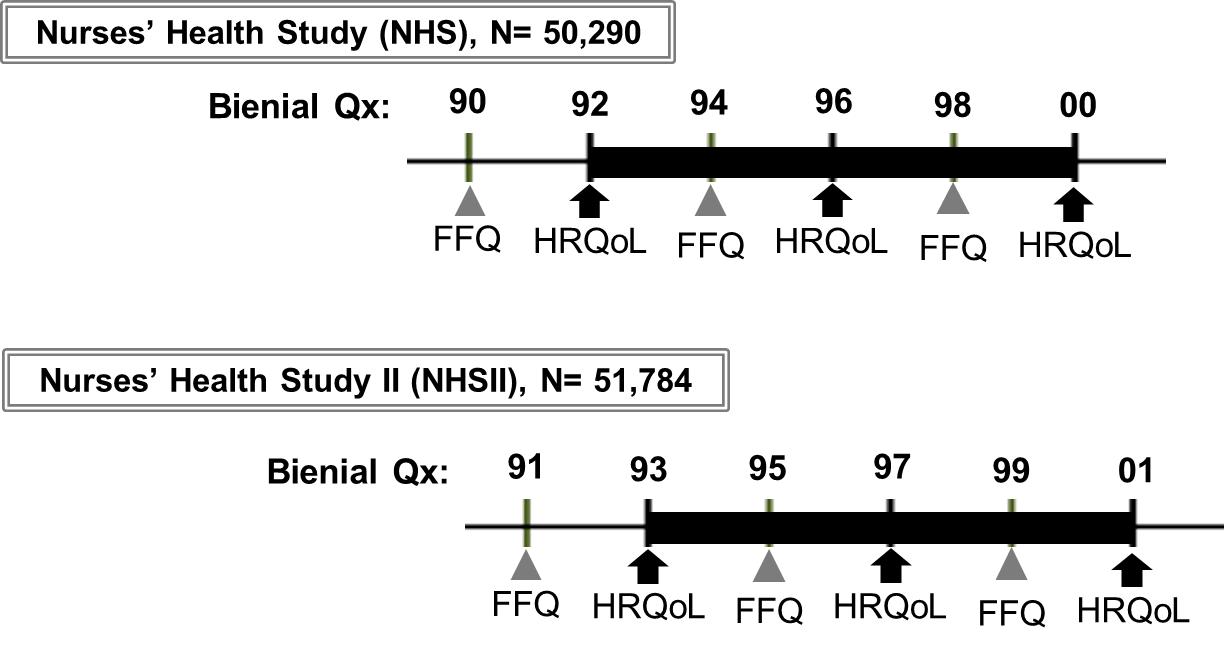 Supplementary Figure S1: Assessments of dietary information and HRQoL during the follow-up periods. The black bold lines show the follow-up periods. Qx, questionnaire; FFQ, food frequency questionnaire; HRQoL, health-related quality of life.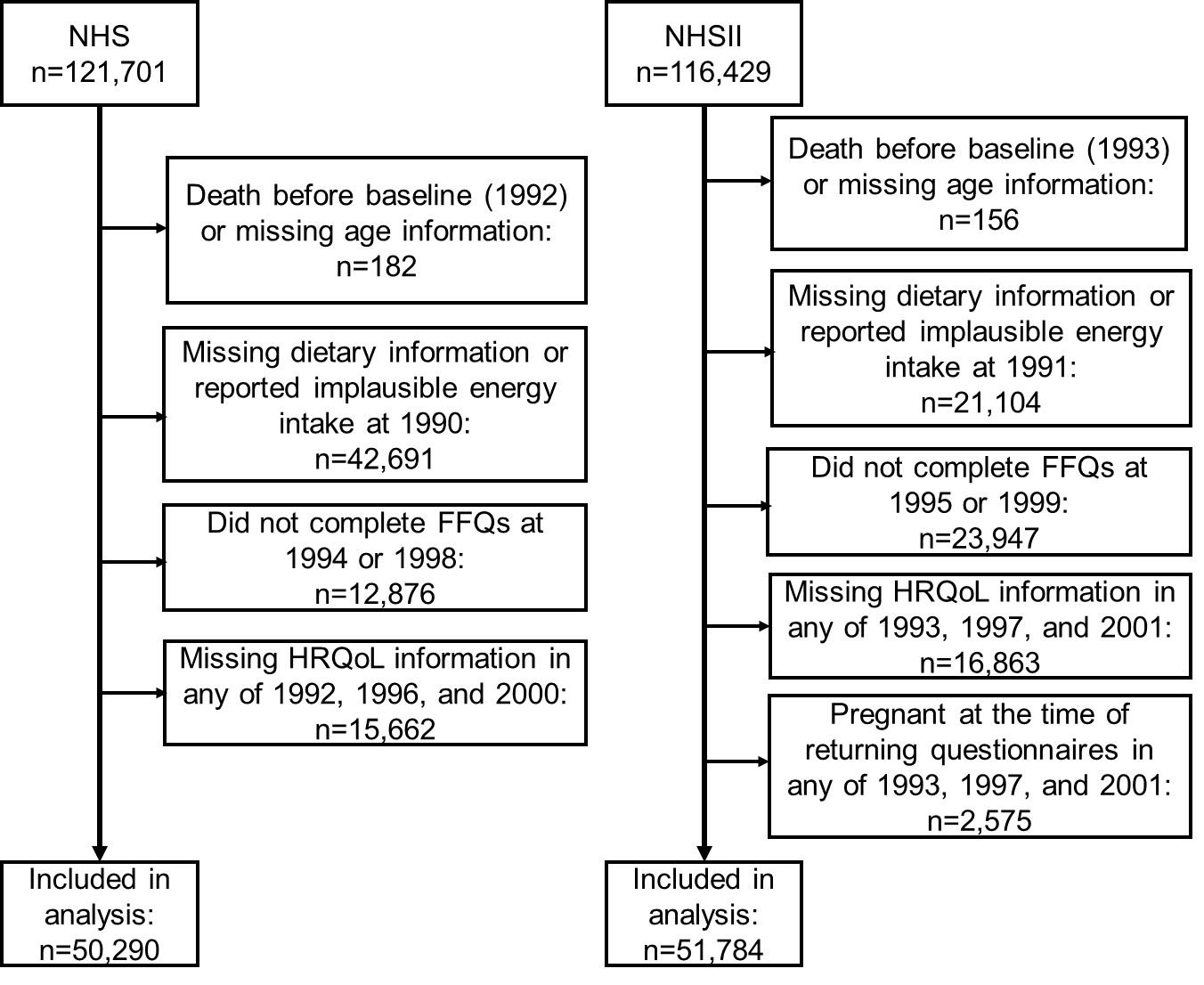 Supplementary Figure S2: Flow chart of participants. NHS, Nurses’ Health Study; NHS II, Nurses’ Health Study II; FFQ, food frequency questionnaire; HRQoL, health-related quality of life.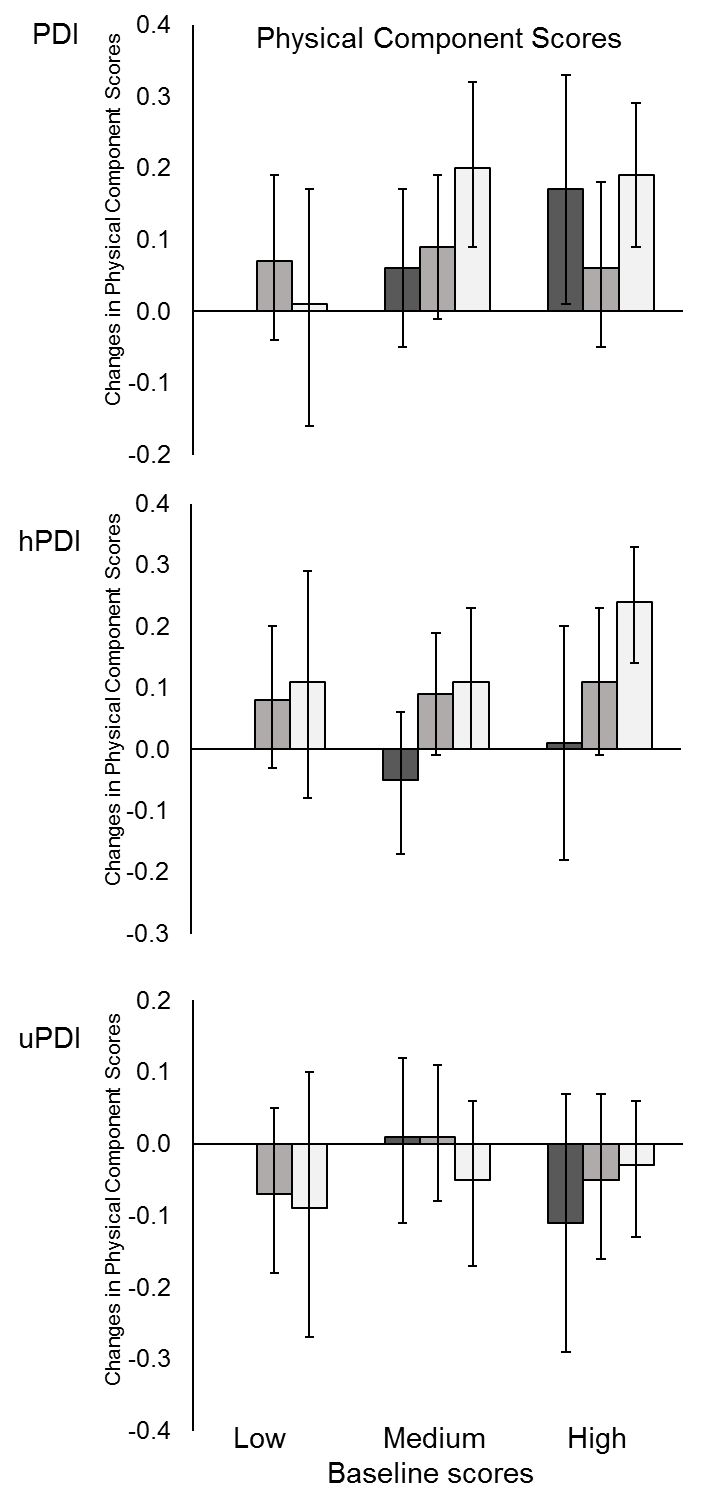 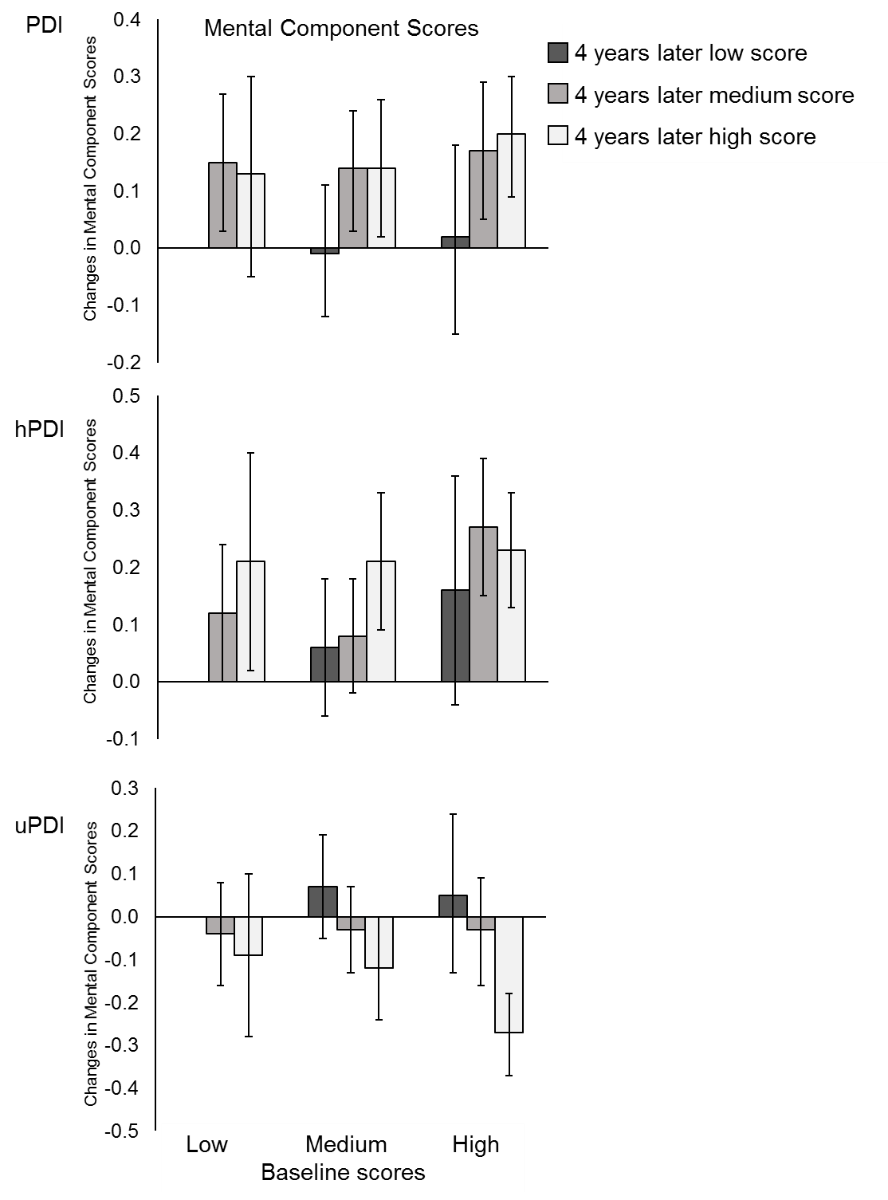 Supplementary Figure S3. Changes in physical and mental component scores according to baseline and 4-years later plant-based diet index scores. hPDI, healthful plant-based diet index; PDI, overall plant-based diet index; uPDI, unhealthful plant-based index.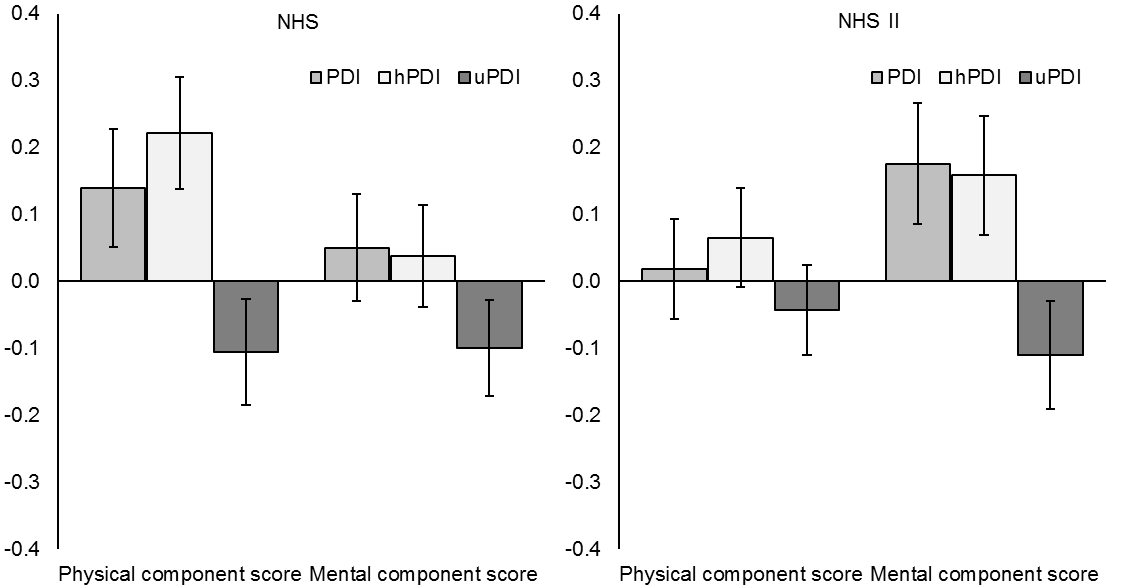 Supplementary Figure S4. Changes in physical and mental component scores per 10-point increase in plant-based diet index scores in the NHS and the NHSII. The bar graph indicate the multivariable-adjusted differences of PCS and MCS scores. Error bars indicate 95% confidence intervals. hPDI, healthful plant-based diet index; MCS, mental component score; NHS, Nurses’ Health Study; NHSII, Nurses’ Health Study II; PCS, physical component score; PDI, overall plant-based diet index; uPDI, unhealthful plant-based index. Decrease ≥ 10 ptDecrease 3 to 9 ptRelatively stable (± 2 pt)Increase 3 to 9 ptIncrease ≥ 10 ptHealthful plant-based diet index (hPDI)Healthful plant-based diet index (hPDI)Healthful plant-based diet index (hPDI)Healthful plant-based diet index (hPDI)Healthful plant-based diet index (hPDI)Healthful plant-based diet index (hPDI)Nurses’ Health Studyn4,36516,05315,64511,8262,401hPDI scoreBaseline 61.8 (6.4)58.0 (6.9)55.2 (6.9)52.7 (6.8)49.6 (6.6)Change-12.4 (2.4)-5.5 (1.9)-0.1 (1.4)5.3 (1.9)12.2 (2.0)Age (year)† 59 (7)59 (7)58 (7)57 (7)57 (7)Body-mass index26.7 (5.1)26.0 (4.9)25.8 (4.8)25.8 (4.9)26.0 (5.1)Physical activity (Met-hours/week)19.2 (23.2)19.9 (22.7)19.8 (22.4)19.8 (23.8)19.8 (22.2)Alcohol intake (g/day)4.7 (9.4)5.1 (9.3)5.2 (9.3)5.4 (9.9)5.4 (9.8)Margarine Intake (servings/day)0.9 (1.0)0.9 (1.0)0.9 (1.0)0.9 (1.0)0.9 (1.0)Energy Intake (kcal/day)1647 (474)1723 (503)1758 (507)1805 (512)1865 (499)White race (%)9898989898Current Smoker (%)1212131213Premenopausal (%)2121212223Postmenopausal hormone use (%)3432323129Comorbidities (%)Cardiovascular disease 98888Cancer99998Diabetes44456Hypertension 3632323232Hypercholesterolemia 5147454546Respiratory diseases1211111112NSAIDs use (%)4850494948Multivitamin use (%)4443434244Social status (%)Currently married8283848380Currently working9091909089Education (more than Bachelor)3031313131Husband Education (more than college)4646484745Baseline SF-36 scoresPhysical component score49.6 (9.1)50.2 (8.8)50.3 (8.7)50.3 (8.8)50.3 (8.8)Mental component score52.0 (8.6)52.1 (8.5)52.4 (8.3)52.1 (8.4)51.9 (8.6)Physical functioning85.1 (17.8)86.3 (17.1)86.4 (17.1)86.5 (17.0)86.4 (17.1)Physical role limitations74.9 (35.8)76.3 (35.0)76.7 (34.8)76.5 (35.1)76.4 (35.1)Bodily pain73.0 (20.5)74.3 (20.2)74.8 (19.8)74.6 (20.1)74.4 (20.3)General health79.0 (18.4)80.2 (17.3)80.4 (17.3)80.3 (17.6)80.3 (17.6)Vitality63.6 (18.5)64.3 (18.0)64.9 (17.9)64.5 (18.1)64.3 (18.4)Social functioning88.7 (18.7)89.6 (18.0)90.1 (17.7)89.8 (17.9)89.1 (18.5)Mental role limitations83.8 (29.3)84.2 (28.9)85.0 (28.1)84.6 (28.6)84.1 (28.6)Mental health76.8 (14.3)77.1 (14.1)77.5 (13.9)77.2 (14.1)77.0 (14.3)Nurses’ Health Study II n4,19415,30715,90613,1413,236hPDI scoreBaseline 61.6 (6.6)57.4 (6.9)54.7 (7.0)52.3 (6.8)49.3 (6.5)Change-12.5 (2.3)-5.5 (1.9)-0.1 (1.4)5.3 (1.9)12.5 (2.3)Age (year)† 39 (4)39 (5)39 (5)39 (5)38 (5)Body-mass index26.0 (6.0)25.3 (5.7)24.9 (5.5)24.7 (5.4)25.1 (5.7)Physical activity (Met-hours/week)21.4 (26.7)20.5 (26.4)20.2 (26.1)20.1 (25.7)20.0 (26.7)Alcohol intake (g/day)2.9 (6.0)3.1 (6.0)3.2 (6.3)3.3 (6.4)3.1 (5.9)Margarine Intake (servings/day)0.6 (0.8)0.7 (0.8)0.7 (0.8)0.7 (0.8)0.7 (0.8)Energy Intake (kcal/day)1625 (490)1737 (528)1796 (538)1864 (545)1935 (523)White race (%)9797979797Current Smoker (%)109101110Premenopausal (%)9394949494Postmenopausal hormone use (%)54444Comorbidities (%)Cardiovascular disease 43343Cancer22222Diabetes11112Hypertension 88778Hypercholesterolemia 2019181818Respiratory diseases101010109NSAIDs use (%)1110101010Multivitamin use (%)4343434343Social status (%)Currently married8285858481Currently working9596959695Husband Education (college)7071717169Income status (%)less than $50,0001514131313$50,000 to less than $75,0002424232325$75,000 to less than $100,0001818181917$100,000 or more3129303131Baseline SF-36 scoresPhysical component score52.6 (8.3)53.1 (7.6)53.3 (7.6)53.3 (7.7)53.4 (7.7)Mental component score47.6 (9.6)48.0 (9.3)48.2 (9.1)48.1 (9.4)48.0 (9.3)Physical functioning90.9 (14.9)91.9 (13.6)92.1 (13.5)92.2 (13.4)91.8 (14.0)Physical role limitations81.9 (31.4)83.3 (30.2)83.9 (29.7)83.8 (29.9)84.3 (29.6)Bodily pain76.3 (19.5)77.2 (18.5)77.8 (18.4)77.8 (18.8)78.0 (18.7)General health79.5 (17.9)80.5 (17.0)80.7 (16.8)80.6 (17.1)80.9 (17.3)Vitality54.3 (19.3)55.4 (19.1)56.0 (18.9)56.2 (19.2)56.2 (20.0)Social functioning85.0 (20.6)86.6 (19.2)87.1 (18.8)86.6 (19.4)86.6 (19.0)Mental role limitations81.1 (30.9)81.8 (30.1)81.9 (30.2)81.8 (30.5)81.7 (30.5)Mental health71.2 (15.4)71.7 (15.0)72.1 (14.7)72.0 (15.1)71.9 (14.9)Unhealthful plant-based diet index (uPDI)Unhealthful plant-based diet index (uPDI)Unhealthful plant-based diet index (uPDI)Unhealthful plant-based diet index (uPDI)Unhealthful plant-based diet index (uPDI)Unhealthful plant-based diet index (uPDI)Nurses’ Health Studyn2,87112,79215,41114,9514,265uPDI scoreBaseline 60.2 (6.3)57.0 (6.8)54.6 (6.9)52.0 (6.8)48.1 (6.5)Change-12.2 (2.0)-5.4 (1.9)0.0 (1.4)5.5 (1.9)12.6 (2.5)Age (year)†58 (7)58 (7)58 (7)58 (7)58 (7)Body-mass index26.2 (5.1)25.8 (4.9)25.8 (4.9)26.0 (4.8)26.6 (5.1)Physical activity (Met-hours/week)20.1 (25.0)20.0 (23.4)19.8 (22.9)19.7 (22.8)19.4 (21.1)Alcohol intake (g/day)5.4 (9.6)5.6 (9.7)5.4 (9.8)4.9 (9.2)4.1 (8.2)Margarine Intake (servings/day)0.9 (1.0)0.9 (1.0)0.9 (1.0)0.9 (1.0)0.9 (1.0)Energy Intake (kcal/day)1622 (479)1704 (495)1750 (511)1799 (508)1844 (500)White race (%)9898989898Current Smoker (%)1313131211Premenopausal (%)2222222221Postmenopausal hormone use (%)3232313232Comorbidities (%)Cardiovascular disease 98889Cancer999109Diabetes65444Hypertension 3432323334Hypercholesterolemia 4846454648Respiratory diseases1212111111NSAIDs use (%)4950504948Multivitamin use (%)4443424344Social status (%)Currently married 8283848382Currently working9090909089Education (more than Bachelor)3131313030Husband Education (more than college)4548474645Baseline SF-36 scoresPhysical component score49.9 (9.2)50.2 (8.9)50.3 (8.6)50.2 (8.8)49.8 (9.0)Mental component score51.9 (8.6)52.2 (8.4)52.2 (8.4)52.2 (8.4)51.9 (8.7)Physical functioning85.4 (18.2)86.2 (17.3)86.7 (16.7)86.4 (17.2)85.3 (17.8)Physical role limitations75.7 (35.6)76.5 (35.0)76.6 (35.0)76.5 (34.9)75.6 (35.4)Bodily pain74.1 (20.6)74.6 (20.1)74.7 (19.9)74.4 (20.0)73.4 (20.5)General health79.4 (18.3)80.0 (17.6)80.4 (17.2)80.4 (17.4)80.0 (17.5)Vitality64.2 (18.1)64.7 (18.0)64.7 (18.0)64.4 (18.0)63.3 (18.7)Social functioning89.1 (18.4)89.7 (17.9)89.9 (17.9)90.0 (17.8)89.0 (18.7)Mental role limitations83.6 (29.7)84.6 (28.5)84.8 (28.3)84.7 (28.5)83.5 (29.5)Mental health76.7 (14.3)77.2 (14.0)77.3 (14.1)77.4 (13.9)76.9 (14.4)Nurses’ Health Study II n3,01312,39215,24415,8335,302uPDI scoreBaseline 60.9 (6.4)57.9 (7.1)55.5 (7.2)52.6 (7.1)48.9 (6.5)Change-12.4 (2.3)-5.4 (1.9)0.0 (1.4)5.5 (1.9)12.9 (2.7)Age (year)† 38 (5)38 (5)39 (5)39 (4)39 (4)Body-mass index25.0 (5.6)24.9 (5.5)24.9 (5.6)25.1 (5.5)25.9 (5.9)Physical activity (Met-hours/week)18.4 (21.8)19.9 (26.7)19.9 (24.7)21.0 (27.0)22.3 (28.7)Alcohol intake (g/day)3.3 (6.6)3.3 (6.3)3.2 (6.2)3.1 (6.0)2.9 (6.0)Margarine Intake (servings/day)0.7 (0.8)0.7 (0.8)0.7 (0.8)0.7 (0.8)0.7 (0.8)Energy Intake (kcal/day)1651 (501)1739 (530)1781 (542)1833 (540)1893 (530)White race (%)9697979797Current Smoker (%)101110108Premenopausal (%)9394949494Postmenopausal hormone use (%)54444Comorbidities (%)Cardiovascular disease 43334Cancer22221Diabetes11111Hypertension 88788Hypercholesterolemia 2019181819Respiratory diseases11109910NSAIDs use (%)111110109Multivitamin use (%)4544424341Social status (%)Currently married8184858585Currently working9595969596Husband Education (more than college)7171717170Income status (%)less than $50,0001413141314$50,000 to less than $75,0002323232324$75,000 to less than $100,0001818181818$100,000 or more3030303030Baseline SF-36 scoresPhysical component score52.8 (8.1)53.1 (7.8)53.2 (7.5)53.2 (7.7)53.2 (7.9)Mental component score47.7 (9.6)48.1 (9.2)48.2 (9.2)48.0 (9.3)47.7 (9.6)Physical functioning91.0 (15.2)91.9 (13.7)92.2 (13.2)92.0 (13.6)91.6 (13.9)Physical role limitations82.1 (31.1)83.6 (30.1)83.7 (29.9)83.7 (29.9)83.5 (30.0)Bodily pain76.9 (19.0)77.4 (18.8)77.7 (18.5)77.6 (18.5)77.4 (18.7)General health79.8 (17.7)80.3 (17.3)80.7 (16.9)80.6 (16.9)80.8 (17.2)Vitality55.4 (19.3)55.9 (19.2)55.9 (19.1)55.6 (19.1)55.2 (19.2)Social functioning85.6 (20.1)86.7 (19.2)86.9 (19.0)86.7 (19.2)86.1 (19.5)Mental role limitations79.7 (31.9)81.9 (30.2)82.2 (30.2)81.9 (30.1)81.2 (30.8)Mental health71.6 (15.3)72.0 (14.8)72.1 (14.9)71.8 (15.0)71.4 (15.3)Decrease ≥ 10 ptDecrease 3 to 9 ptRelatively stable (± 2 pt) Increase 3 to 9 ptIncrease ≥ 10 ptChanges/10-point increase in indices (95% CIs) pOverall Plant-Based Diet Index (PDI)Overall Plant-Based Diet Index (PDI)Overall Plant-Based Diet Index (PDI)Overall Plant-Based Diet Index (PDI)Overall Plant-Based Diet Index (PDI)Overall Plant-Based Diet Index (PDI)Nurses’ Health studyNurses’ Health studyNurses’ Health studyNurses’ Health studyNurses’ Health studyNurses’ Health studyBasic model-0.45 (-0.65, -0.25)-0.22 (-0.34, -0.10)0.000.08 (-0.04, 0.20)0.23 (0.02, 0.44)0.29 (0.20, 0.37)<0.001Nurses’ Health study IINurses’ Health study IINurses’ Health study IINurses’ Health study IINurses’ Health study IINurses’ Health study IINurses’ Health study IINurses’ Health study IIBasic model-0.22 (-0.39, -0.04)-0.09 (-0.20, 0.02)0.000.01 (-0.10, 0.12)-0.06 (-0.24, 0.12)0.09 (0.02, 0.16)0.02Pooled ResultsPooled ResultsPooled ResultsPooled ResultsPooled ResultsPooled ResultsPooled ResultsPooled ResultsBasic model-0.32 (-0.45, -0.19) -0.15 (-0.23, -0.07)0.000.04 (-0.04, 0.12)0.06 (-0.08, 0.20)0.17 (0.12, 0.23)<0.001Healthful Plant-Based Diet Index (hPDI) Healthful Plant-Based Diet Index (hPDI) Healthful Plant-Based Diet Index (hPDI) Healthful Plant-Based Diet Index (hPDI) Healthful Plant-Based Diet Index (hPDI) Healthful Plant-Based Diet Index (hPDI) Nurses’ Health studyNurses’ Health studyNurses’ Health studyNurses’ Health studyNurses’ Health studyNurses’ Health studyBasic model-0.72 (-0.91, -0.53)-0.24 (-0.36, -0.13)0.000.12 (0.00, 0.25)0.23 (0.02, 0.44)0.39 (0.30, 0.47)<0.001Nurses’ Health study IINurses’ Health study IINurses’ Health study IINurses’ Health study IINurses’ Health study IINurses’ Health study IINurses’ Health study IINurses’ Health study IIBasic model-0.63 (-0.81, -0.46)-0.21 (-0.31, -0.10)0.000.09 (-0.02, 0.20)0.01 (-0.16, 0.19)0.29 (0.22, 0.37)<0.001Pooled ResultsPooled ResultsPooled ResultsPooled ResultsPooled ResultsPooled ResultsPooled ResultsPooled ResultsBasic model-0.67 (-0.80, -0.55)-0.22 (-0.30, -0.15)0.000.11 (0.03, 0.19)0.10 (-0.03, 0.24)0.33 (0.28, 0.39)<0.001Unhealthful Plant-Based Diet Index (uPDI)Unhealthful Plant-Based Diet Index (uPDI)Unhealthful Plant-Based Diet Index (uPDI)Unhealthful Plant-Based Diet Index (uPDI)Unhealthful Plant-Based Diet Index (uPDI)Unhealthful Plant-Based Diet Index (uPDI)Nurses’ Health studyNurses’ Health studyNurses’ Health studyNurses’ Health studyNurses’ Health studyNurses’ Health studyBasic model0.19 (0.00, 0.38)0.03 (-0.09, 0.15)0.00-0.33 (-0.45, -0.21)-0.73 (-0.92, -0.55)-0.36 (-0.44, -0.29)<0.001Nurses’ Health study IINurses’ Health study IINurses’ Health study IINurses’ Health study IINurses’ Health study IINurses’ Health study IINurses’ Health study IINurses’ Health study IIBasic model-0.24 (-0.41, -0.08)-0.08 (-0.19, 0.03)0.00-0.03 (-0.14, 0.08)-0.22 (-0.39, -0.06)0.01 (-0.06, 0.08)0.78Pooled ResultsPooled ResultsPooled ResultsPooled ResultsPooled ResultsPooled ResultsPooled ResultsPooled ResultsBasic model-0.06 (-0.19, 0.06)-0.03 (-0.11, 0.05)0.00-0.17 (-0.25, -0.09)-0.45 (-0.57, -0.33)-0.15 (-0.20, -0.10)<0.001Decrease ≥ 10 ptDecrease 3 to 9 ptRelatively stable (± 2 pt)  Increase 3 to 9 ptIncrease ≥ 10 ptChanges/10-point increase in indices (95% CIs)pOverall Plant-Based Diet Index (PDI)Overall Plant-Based Diet Index (PDI)Overall Plant-Based Diet Index (PDI)Overall Plant-Based Diet Index (PDI)Overall Plant-Based Diet Index (PDI)Overall Plant-Based Diet Index (PDI)Nurses’ Health studyNurses’ Health studyNurses’ Health studyNurses’ Health studyNurses’ Health studyNurses’ Health studyNurses’ Health studyNurses’ Health studyBasic model-0.10 (-0.28, 0.07)0.02 (-0.09, 0.12)0.000.16 (0.06, 0.26)-0.01 (-0.20, 0.17)0.06 (-0.01, 0.14)0.10Nurses’ Health study IINurses’ Health study IINurses’ Health study IINurses’ Health study IINurses’ Health study IINurses’ Health study IINurses’ Health study IINurses’ Health study IIBasic model-0.36 (-0.57, -0.16)-0.10 (-0.22, 0.03)0.000.09 (-0.04, 0.21)0.16 (-0.04, 0.37)0.21 (0.12, 0.29)<0.001Pooled ResultsPooled ResultsPooled ResultsPooled ResultsPooled ResultsPooled ResultsPooled ResultsPooled ResultsBasic model-0.21 (-0.35, -0.08)-0.03 (-0.11, 0.05)0.000.13 (0.05, 0.21)0.06 (-0.07, 0.20)0.12 (0.07, 0.18)<0.001Healthful Plant-Based Diet Index (hPDI)Healthful Plant-Based Diet Index (hPDI)Healthful Plant-Based Diet Index (hPDI)Healthful Plant-Based Diet Index (hPDI)Healthful Plant-Based Diet Index (hPDI)Healthful Plant-Based Diet Index (hPDI)Nurses’ Health studyNurses’ Health studyNurses’ Health studyNurses’ Health studyNurses’ Health studyNurses’ Health studyNurses’ Health studyNurses’ Health studyBasic model-0.15 (-0.32, 0.01)0.02 (-0.09, 0.12)0.000.15 (0.05, 0.26)0.15 (-0.04, 0.33)0.10 (0.03, 0.17)0.007Nurses’ Health study IINurses’ Health study IINurses’ Health study IINurses’ Health study IINurses’ Health study IINurses’ Health study IINurses’ Health study IINurses’ Health study IIBasic model-0.49 (-0.69, -0.29)-0.08 (-0.20, 0.05)0.000.17 (0.04, 0.29)0.23 (0.03, 0.43)0.27 (0.18, 0.35)<0.001Pooled ResultsPooled ResultsPooled ResultsPooled ResultsPooled ResultsPooled ResultsPooled ResultsPooled ResultsBasic model-0.29 (-0.42, -0.16)-0.02 (-0.10, 0.06)0.000.16 (0.08, 0.24)0.19 (0.05, 0.32)0.17 (0.11, 0.22)<0.001Unhealthful Plant-Based Diet Index (uPDI)Unhealthful Plant-Based Diet Index (uPDI)Unhealthful Plant-Based Diet Index (uPDI)Unhealthful Plant-Based Diet Index (uPDI)Unhealthful Plant-Based Diet Index (uPDI)Unhealthful Plant-Based Diet Index (uPDI)Nurses’ Health studyNurses’ Health studyNurses’ Health studyNurses’ Health studyNurses’ Health studyNurses’ Health studyNurses’ Health studyNurses’ Health studyBasic model0.17 (0.00, 0.34)0.12 (0.02, 0.23)0.000.03 (-0.07, 0.14)-0.21 (-0.37, -0.05)-0.13 (-0.20, -0.07)<0.001Nurses’ Health study IINurses’ Health study IINurses’ Health study IINurses’ Health study IINurses’ Health study IINurses’ Health study IINurses’ Health study IINurses’ Health study IIBasic model0.28 (0.09, 0.47)0.19 (0.06, 0.32)0.000.06 (-0.07, 0.18)-0.15 (-0.34, 0.04)-0.16 (-0.23, -0.08)<0.001Pooled ResultsPooled ResultsPooled ResultsPooled ResultsPooled ResultsPooled ResultsPooled ResultsPooled ResultsBasic model0.22 (0.09, 0.34)0.15 (0.07, 0.23)0.000.04 (-0.04, 0.12)-0.19 (-0.31, -0.07)-0.14 (-0.19, -0.09)<0.001PCSPMCSPNHShPDI increase (10 pt)Multivariable-adjusted model 0.22 (0.14, 0.30)<0.0010.04 (-0.04, 0.11)0.34Weight increase (5 lbs)Multivariable-adjusted model -0.29 (-0.31, -0.26)<0.0010.09 (0.07, 0.11)<0.001Physical activity increase (5 Met-h/week)Multivariable-adjusted model 0.19 (0.18, 0.20)<0.0010.10 (0.08, 0.11)<0.001NHSIIhPDI increase (10 pt)Multivariable-adjusted model 0.07 (-0.01, 0.14)0.080.16 (0.07, 0.25)<0.001Weight increase (5 lbs)Multivariable-adjusted model -0.35 (-0.37, -0.34)<0.001-0.03 (-0.05, -0.01)0.001Physical activity increase (5 Met-h/week)Multivariable-adjusted model 0.06 (0.05,0.07)<0.0010.08 (0.07, 0.09)<0.001